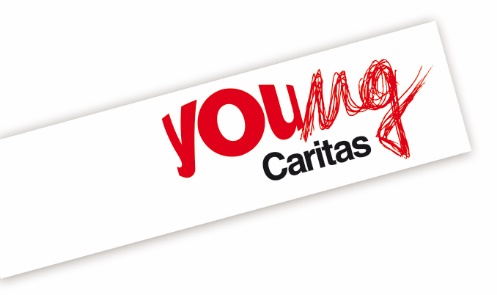 Liebe Professoren,liebe LehrerInnen,Wie Sie wissen, bieten wir als youngCaritas zwei Initiativen an, die uns mit Menschen im Süden verbinden und die wir aufgrund der Corona-Krise überdenken müssen. Die heurige Ausgabe des Laufwunders musste leider abgesagt werden, und wir arbeiten derzeit daran, sie im Herbst nachzuholen. Das hängt aber maßgeblich daran, wie es im Herbst weitergehen wird. Wir werden Sie weiterhin auf dem Laufenden halten.Anstatt des LaufWunders würden wir gerne das LeseWunder gezielt bis Ende Juni für Schulklassen anbieten. Damit können wir vielen Familien in Äthiopien unterstützen: Denn auch in Äthiopien hat die Corona-Krise zu massiven Einschränkungen geführt: Märkte und Versammlungsorte sind geschlossen, Tagelöhner haben keine Chance auf einen Job und viele Familien brauchen ihre letzten Reserven auf, um in diesen Wochen ohne Einkommen über die Runden zu kommen. Wenn im Herbst die Schulen in Äthiopien wieder öffnen, haben die Familien für Schulgeld, Hefte und Stifte kein Geld. Was sie dafür beiseitelegen konnten, hat diese Krise verschlungen. Unser Lesewunder verschafft Erleichterung und sichert den Kindern den Einstieg ins nächste Schuljahr. 3.500 Kinder können wir derzeit unterstützen: wenn Sie mithelfen, werden es mehr!Das LeseWunder funktioniert ähnlich wie das LaufWunder: In einem vorher festgesetzten Zeitraum lesen die teilnehmenden Kinder und Jugendlichen so viele Bücher wie möglich. Vorher suchen sie sich persönliche SponsorInnen aus dem Verwandten- und Bekanntenkreis, die für jedes gelesene Buch einen bestimmten Betrag spenden (z.B. 2 Euro pro Buch). Mit dem LeseWunder wird das Projekt „Schenken mit Sinn - Schulpakete für eine bessere Zukunft“ in Äthiopien unterstützt.Um die Leseratten in Südtirol den Kindern in Äthiopien näher zu bringen, bieten wir am Mittwoch 3.Juni oder Freitag 5.Juni, jeweils um 9.00 Uhr, ein Zoom-Treffen an. Dort wird mit einem Video aus Äthiopien gezeigt, was durch das Lesewunder möglich wird. Nachdem die SchülerInnen in Kleingruppen ihr Feed-back geben, wird Judith Hafner Fragen beantworten. Sie begleitet als Caritas-Mitarbeiterin die Projekte in Äthiopien.Wenn Sie am Zoom-Termin Interesse haben, können Sie sich und /oder Ihre Klasse bei youngcaritas@caritas.bz.it anmelden: Sie erhalten dann den Link für den Zugang am 3. bzw. 5. Juni.Falls das Lesewunder für die gesamte Klasse nicht machbar ist, können sich auch einzelne Familien dem Lesewunder anschließen. Der Beitrag kann als Einzelspende mit dem Kennwort „Schulpaket“ auf eines dieser Konten überwiesen werden:Spendenkonten der Caritas Diözese Bozen-Brixen:Südtiroler Sparkasse
IBAN: IT17X0604511601000000110801 BIC: CRBZIT2B001 Intesa Sanpaolo
IBAN: IT18B0306911619000006000065 BIC: BCITITMM Raiffeisen Landesbank
IBAN: IT42F0349311600000300200018 BIC: RZSBIT2B Südtiroler Volksbank
IBAN: IT12R0585611601050571000032 BIC: BPAAIT2B050 Für Rückfragen stehen wir gern zur Verfügung.Mit herzlichen GrüßenDas Team der youngCaritasCari professori,cari insegnanti,Come sapete, come youngCaritas proponiamo ogni anno due iniziative che hanno lo scopo di metterci in contatto con persone del Sud del mondo. Purtroppo l’emergenza coronavirus che stiamo vivendo ci ha costretto a ripensarle. Infatti a malincuore abbiamo dovuto cancellare l'edizione della “Corsa dei Miracoli” di quest'anno ma stiamo pensando a come poterla recuperare in autunno. Ovviamente quest’eventualità dipende da come evolverà la situazione attuale. Vi teniamo informati.Al posto della “Corsa dei Miracoli” però vi vogliamo proporre “Leggere fa miracoli”, dedicato alle classi scolastiche fino alla fine di giugno.Si tratta di un progetto che permette di sostenere molte famiglie in Etiopia: La crisi attuale ha portato a massicce restrizioni anche in Etiopia. I mercati e i luoghi di incontro sono chiusi, i lavoratori a giornata non hanno alcuna possibilità di trovare un lavoro e molte famiglie stanno esaurendo le loro ultime riserve per sopravvivere durante queste settimane senza reddito. Quando le scuole in Etiopia riapriranno in autunno, molte famiglie non avranno soldi per le tasse scolastiche, per i quaderni e altro materiale. Ciò che sono riusciti a mettere da parte è stato inghiottito da questa crisi. Il nostro progetto “Leggere fa miracoli” garantisce ai bambini di poter iniziare il prossimo anno scolastico. Attualmente siamo in grado di sostenere 3.500 bambini: se ci aiutate, saranno molti di più!“Leggere fa miracoli” funziona come la “Corsa dei miracoli”: in un periodo di tempo prestabilito i bambini e i giovani partecipanti leggono il maggior numero possibile di libri. Prima di iniziare, cercano sponsor personali tra i loro parenti e conoscenti, che si impegnano a donare una certa somma di denaro per ogni libro che leggono (ad es. 2 Euro per libro). “Leggere fa miracoli” sostiene il progetto "Schenken mit Sinn - pacchetti scolastici per un futuro migliore" in Etiopia.Per avvicinare i piccoli lettori ai bambini dell'Etiopia, offriamo un incontro online mercoledì 3 giugno o venerdì 5 giugno, entrambi alle ore 9.00. Attraverso un piccolo video dall'Etiopia vi mostreremo quello che è possibile realizzare attraverso il miracolo della lettura. Dopo un breve feedback in piccoli gruppi, Judith Hafner, la nostra collega che segue di persona i progetti in Etiopia, risponderà a tutte le domande. Se siete interessati all’appuntamento online, potete iscrivervi e/o iscrivere la vostra classe a youngcaritas@caritas.bz.it. Riceverete il link per l'accesso all’incontro del 3 o 5 giugno.Se il progetto non fosse realizzabile con tutta la classe, può essere proposto anche alle singole famiglie che possono senz’altro unirsi. Il contributo raccolto può essere versato su uno di questi conti come donazione individuale indicando la causale "pacchetto scuola":I nostri conti correnti:Cassa di Risparmio dell'Alto AdigeIBAN: IT17X060451160100000000110801 BIC: CRBZIT2B001 Intesa SanpaoloIBAN: IT18B03069116190000000600000065 BIC: BCITITMM Raiffeisen LandesbankIBAN: IT42F0349311600000300200018 BIC: RZSBIT2B Banca Popolare dell’Alto Adige IBAN: IT12R0585611611601050571000032 BIC: BPAAIT2B050 Per domande o ulteriori informazioni siamo a vostra disposizione! Cordiali salutiTeam youngCaritas